раздел 6идентификация и инвентаризациятекст участниковДанный раздел посвящён идентификации и инвентаризации нематериального культурного наследия (НКН) – одному из обязательств государств-участников согласно Конвенции об охране нематериального культурного наследия. Речь идёт о следующих вопросах:Обязательствах государств-участников по идентификации и инвентаризации НКН, имеющегося на их территории.Цели и результатах инвентаризации НКН.Свободе действий и ограничениях.Критериях для включения элемента НКН в перечень.Доступе к информации об инвентаризованных элементах.Планировании проектов по инвентаризации.Соответствующие статьи раздела 3 Текста участников: «Идентификация и определение», «Инвентаризация» и «Элементы НКН».Образец инвентаризационного вопросника представлен в раздаточном материале для данного раздела.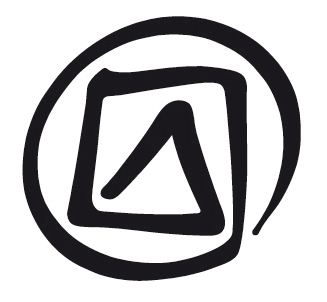 К данному разделу относятся примеры 5–8.6.1		идентификация и инвентаризация: обязательстваКаждое государство-участник обязано «с учётом сложившейся ситуации» составлять один или несколько перечней нематериального культурного наследия, имеющегося на его территории (статья 12), идентифицируя отдельные элементы «при участии сообществ, групп и соответствующих неправительственных организаций» (статья 11(b)).Согласно Конвенции, подготовка перечней является обязанностью государств-участников, но это не означает, что их готовит обязательно государственное учреждение. Иногда процессом инвентаризации руководят заинтересованные сообщества, иногда – различные учреждения, но в любом случае, согласно Конвенции (см. статьи 11(b) и 15), перечни должны составляться при участии сообществ и с их согласия. Для того, чтобы быть признанными перечнями согласно Конвенции, те из них, которые составлялись без участия государства, должны быть утверждены государством-участником. В статье 20 Конвенции прямо говорится о том, что международная помощь может предоставляться, среди прочего, для подготовки перечней в смысле статей 11 и 12.Государства-участники призываются к созданию консультативного органа или координационного механизма, которые содействовали бы участию сообществ, групп и, в соответствующих случаях, отдельных лиц (а также экспертов, специализированных центров и исследовательских учреждений) в идентификации и инвентаризации своего НКН (и в различной иной деятельности) (ОР 80).Инвентаризация должна стать непрерывным процессом из-за большого количества элементов НКН, нуждающихся в ней в разных странах мира, постоянного изменения характера НКН (и меняющихся условий его бытования), а также требования регулярного обновления перечней.6.2	цель и результаты инвентаризацииИнвентаризация может преследовать разные цели; это не значит, что она должна замыкаться на самой себе. Во-первых, перечни должны составляться таким образом, чтобы вносить вклад в охрану (статья 12), хотя мероприятия по охране могут осуществляться и в отношении элементов, ещё не включённых в перечни.Естественно, что идентификация элементов НКН и включение их в перечни повышают осведомлённость как о НКН в целом, так и о его отдельных элементах, причём как внутри соответствующих сообществ, так и за их пределами. Это может иметь позитивное влияние на жизнеспособность идентифицированных элементов и способствовать тем самым благосостоянию сообществ.У членов соответствующего сообщества в процессе инвентаризации может возрасти интерес к своему НКН и гордость за него, в результате чего укрепляется мотивация к продолжению воспроизведения и передачи определённых элементов. Позитивное признание его НКН, осуществлённое благодаря инвентаризации, может также повысить у соответствующего сообщества чувство идентичности и преемственности.Процесс инвентаризации требует участия и включения. Поэтому идентификация и инвентаризация способны помочь установлению хороших взаимоотношений между сообществами, государственными учреждениями различных уровней и другими заинтересованными сторонами, которые могут привлекаться к руководству инвентаризованными элементами или к их охране.Процесс инвентаризации помогает внести вклад как в охрану НКН, так и в устойчивое развитие, надлежащее управление, социальное согласие и созидание сообществ.6.3	свобода действий и ограниченияХотя фраза «с учётом сложившейся ситуации» предоставляет государствам-участникам существенную свободу действий при составлении перечней, Конвенция и ОР дают некоторые руководства на этот счёт, из которых следует, что перечни:Должны представлять элементы, которые были определены и идентифицированы при участии сообществ, групп и соответствующих НПО (статья 11(b)).Должны составляться при максимально широком участии соответствующих сообществ, групп и отдельных лиц (ОР 80).Не должны нарушать принятые практики, определяющие доступ к НКН, а также к любым связанным с ними местам, лицам и материалам (статья 13(d)(ii)); не должны включать информацию об элементе без согласия соответствующего сообщества, группы или отдельного лица.Должны иметь такую структуру, чтобы они могли вносить вклад в охрану («для обеспечения идентификации с целью охраны», статья 12.1). Это подразумевает, что в перечень следует включать важные детали о жизнеспособности и угрозах, которые в будущем послужат подсказкой для принятия мер по охране.Должны быть максимально полными в отношении НКН, имеющегося на территории соответствующего государства-участника («нематериального культурного наследия, имеющегося на его территории», статья 12.1 [выделение добавлено]).Подлежат регулярному обновлению (статья 12.1), поэтому структура их должна быть такой, чтобы обновление не вызывало затруднений.О них необходимо периодически докладывать (статья 12.2): в ОР 153(а) отмечается, что доклады, которые государства-участники обязаны каждые шесть лет представлять Комитету (в соответствии со статьёй 29, должны включать информацию о составлении перечней, как это предусмотрено в статьях 11 и 12 Конвенции.масштаб и размер перечнейКонвенция не говорит о составлении одного «национального» перечня; ОР 153(а) ссылается на «перечни», указывая на то, что в одном государстве может быть несколько перечней. Некоторые государства составляют единые национальные перечни, но в большинстве федеративных государств таких перечней нет, а многие государства имеют отдельные перечни для различных регионов страны, сообществ или целей; могут также встречаться комбинации вышеперечисленного. При составлении государством нескольких перечней не существует требования, чтобы все они составлялись одинаково, однако в идеале для содействия охране необходимо обеспечить одинаковый минимальный уровень детализации.Масштаб и размер перечней могут значительно различаться в зависимости от их целей, доступных ресурсов, методов сбора и систематизации информации. Например, в некоторых странах существует единый перечень для материального и нематериального наследия. Одни перечни стремятся быть всеохватывающими, тогда как другие содержат типичные примеры. Некоторые разрабатываемые перечни похожи на энциклопедии и представляют довольно общую информацию об имеющихся элементах; другие же содержат подробные сведения о некоторых или даже о всех включённых элементах.организация информацииКогда государство-участник создаёт несколько перечней, например, на национальном и провинциальном уровнях, тем самым оно зачастую вводит иерархию между элементами НКН. В других случаях инвентаризация элемента якобы делает его более важным, чем элементы, не включённые в перечни. Некоторые страны открыто говорят о том, что включение в национальные списки тесно связано с текущей и предполагаемой номинацией в Списки Конвенции. Однако введение иерархии между элементами НКН противоречит духу Конвенции.При организации информации некоторые государства-участники используют неисчерпывающий список областей НКН, представленный в статье 2.2 Конвенции, часто внося в него изменения и/или дополнения. Некоторые используют альтернативную классификационную систему, разработанную экспертами и/или представителями сообществ. Независимо от того, какая классификационная система используется, важно, чтобы она обеспечивала соответствующий доступ к информации со стороны сообществ и других заинтересованных сторон. В связи с требованием привлечения сообществ, обеспечения им доступа и получения их согласия надо, чтобы, системы классификации и доступа перечней были легко понятны неспециалистам и самим представителям сообществ, благодаря, например, использованию местных терминов в названиях или самих таких названий.использование уже существующих перечнейНекоторые государства-участники могут решить представить в качестве перечней существующие реестры или списки, составленные до того, как они ратифицировали Конвенцию; в прошлом такие списки часто составлялись антропологами и этнологами. Это может вызвать трудности. Когда государства-участники отчитываются перед Комитетом в своих периодических докладах каждые шесть лет о своих перечнях, от них требуется отметить, как соответствующие сообщества участвовали в идентификации представленной информации и каким образом они дали своё согласие на её включение в перечень. Такая информация не всегда доступна в старых списках; если согласие сообщества и было получено, оно может не учитывать новые способы распространения информации. Старые перечни НКН могут нуждаться в обновлении не только в том, что касается включения новых элементов, но и относительно проверки и, при необходимости, упорядочения информации, например, об уровне жизнеспособности соответствующих элементов.6.4	критерии включенияКритерии включения элементов в перечень должны быть чёткими и прозрачными. Некоторые перечни используют определение НКН, представленное в статье 2.1 Конвенции; другие используют определения НКН, в чём-то отличающиеся от определения Конвенции. Некоторые существующие перечни включают элементы, которые уже не практикуются, языки или элементы, не согласующиеся с общепринятыми международно-правовыми актами по правам человека. Конвенция не препятствует государствам-участникам использовать собственные определения НКН на национальном уровне, например, при инвентаризации, но все элементы, номинируемые в Списки Конвенции, должны соответствовать определению НКН Конвенции (ОР 1-2).В принципе, перечень НКН должен сосредотачиваться на элементах НКН (формах представления и выражения, знаниях и навыках), поэтому желательно не включать в них отдельные пункты для сопутствующих инструментов, предметов, лиц или культурных пространств. Для пользователей перечней информация о таких сопутствующих предметах или местах может быть предоставлена в специальных указателях или через поисковые опции в электронных базах данных. исключение некоторых элементов НКН или сообществЕсли государства-участники разрабатывают такие критерии идентификации, которые исключают некоторые элементы НКН, подпадающие под определение Конвенции, либо исключают часть сообществ из сферы применения Конвенции, то такие государства не реализуют Конвенцию в духе Межправительственного комитета. Более того, если НКН отдельных сообществ каким-то образом игнорируется, это может помешать государству в достижении целей Конвенции (например, в том, что касается установления диалога и взаимопонимания между сообществами, а также содействия уважению НКН друг друга).6.5	доступ к информации об инвентAризованных элементахКонвенция требует от государств-участников содействовать ответственному доступу к НКН. В статье 13 говорится, что:Для обеспечения охраны, развития и повышения роли нематериального культурного наследия, имеющегося на его территории, каждое государство-участник прилагает усилия с целью …d) принятия соответствующих юридических, технических, административных и финансовых мер, направленных на: …(ii)	обеспечение доступа к нематериальному культурному наследию при соблюдении принятой практики, определяющей порядок доступа к тем или иным аспектам такого наследия …Это касается любой деятельности, касающейся НКН, включая инвентаризацию. Принятые ограничения на доступ к практикам и знаниям НКН должны также приниматься во внимание в положениях, регулирующих доступ к информации о НКН, содержащейся в перечнях, архивах и других местах. Некоторую информацию по этой причине следует исключить из перечней; доступ к документации о секретных или священных аспектах НКН надо ограничить. Не так уж сложно обеспечить соблюдение ограничений на доступ к НКН, если сообщества или группы должны дать согласие на то, каким образом информация об их НКН архивируется и как организуется доступ к ней. В идеале соответствующие сообщества или группы должны выступать равными партнёрами при управлении процессом документирования и архивирования информации о своём НКН и контролю над ним, а также при установлении правил доступа к такой информации.См. пример 5 об условиях конфиденциальности для пользователей баз данных по нематериальному наследию Австралийского института изучения аборигенов и островитян Торресова пролива.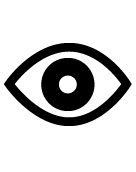 6.6	инвентаризация и номинация в списки конвенцииСуществует прямая связь между инвентаризацией и подготовкой номинаций в Списки Конвенции. Согласно пятому критерию для включения в Списки требуется, чтобы номинируемый элемент, был включён в перечень НКН в соответствии со статьёй 12 Конвенции (см. OР 1 (U.5) и 2 (R.5)).В номинационных формах государства-участники должны продемонстрировать, что перечень был составлен согласно Конвенции, особенно статье 11(b), предусматривающей, что НКН должно быть идентифицировано и определено «при участии сообществ, групп и соответствующих неправительственных организаций», и статье 12, требующей, чтобы перечни регулярно обновлялись.От государств-участников требуется также предоставить доказательство включения номинируемого элемента в перечень НКН, имеющегося на территории подающего номинацию государства-участника (государств-участников) в соответствии со статьями 11 и 12 Конвенции. Такое доказательство должно включать соответствующую выписку из перечня (перечней) на английском или французском, а также на языке оригинала.6.7	планирование проектов по инвентаризацииСогласно Конвенции, государства-участники свободны в организации и представлении своих перечней в соответствии с собственными обстоятельствами и нуждами; это касается также дизайна перечней, используемых в них определений и классификаций. Существует много разных способов проведения инвентаризации, совместимых с принципами Конвенции, и, соответственно, много возможных вариантов разработки стратегии инвентаризации для страны.В идеале процесс инвентаризации начинается с информационных собраний и обсуждения с соответствующими сообществами целей и процесса инвентаризации их НКН, а также о получаемых от этого выгодах. Если члены сообщества против того, чтобы их элемент (элементы) документировались и/или вносились в перечень, это надо уважать. Следует попросить членов сообщества указать возможные принятые ограничения на доступ к любым элементам НКН, которые они желают включить в перечень, или к информации о них (см. статью 13(d)(ii)).Сбор информации об отдельных элементах НКН и их документирование могут начаться ещё заранее и быть инициированы как исследователями, так и членами сообществ. В одних случаях инвентаризация осуществляется внешними учреждениями или исследователями (при участии сообществ и с их согласия), в других перечень создают сами члены сообщества. Активное участие сообществ в инвентаризации может включать сбор и систематизацию информации, управление перечнем и/или доступом к информации. Если возможности сообщества по инвентаризации ещё недостаточно развиты, в процесс можно включить укрепление потенциала. Образцы различных моделей участия сообществ в процессе инвентаризации представлены в примерах 6–8.Основные задания при планировании проектов по инвентаризации включают (при обеспечении участия сообществ и получении их согласия на всех этапах):Идентификацию, информирование и привлечение соответствующих сообществ и других заинтересованных сторон, включая соответствующие НПО (если это имеет место).Создание консультативных механизмов и атмосферы доверия между заинтересованными сторонами.Определение цели(-ей) и масштаба перечня(-ей).Нахождение ресурсов для реализации проекта.Планирование сбора и систематизации информации.Планирование распространения, доступа и обновления.Вопросы, которые могут возникнуть при составлении перечней:Должен ли быть один или несколько перечней?Если предусматривается создание нескольких перечней, то каковы будут отношения между ними?Как будут организованы перечни – по административным единицам, по областям НКН или как-то иначе? Если будет несколько перечней, будут ли они организованы по одной схеме или нет?Как будет финансироваться инвентаризация и последующее обновление перечня (перечней)?Кто разработает вопросник(-и) для перечня(-ей)?Какую информацию следует собрать об элементах, включаемых в перечень (перечни)?Насколько полную информацию об элементах будет содержать перечень (перечни)?Какое определение НКН будет использовано?Какая система областей или категорий НКН будет использована?Насколько полной планируется инвентаризация?Кто обеспечит сбор информации?Как на всём протяжении процесса сбора и систематизации информации будут задействованы сообщества?Каким образом соответствующие неправительственные организации и учреждения будут привлечены к данному процессу (если это вообще будет иметь место)?Кто будет контролировать включение информации в перечень(-и)?Кто будет управлять доступом к информации и контролировать его?Как будет регулироваться деликатная информация с тем, чтобы обеспечить уважение к принятым ограничениям на доступ к ней?Как будет обстоять дело с элементами, разделяемыми несколькими сообществами?Как будет обстоять дело с элементами, которые встречаются также за пределами страны?Как перечни будут публиковаться или распространяться?Как будут вноситься изменения и как будет организовано обновление?6.8	советы по инвентаризации от юнескоСекретариат ЮНЕСКО часто просят дать совет по организации инвентаризации. Секретариат не очень полезен в данном вопросе, поскольку Комитет полностью придерживается того принципа, что государства-участники должны разрабатывать перечни применительно к их собственной ситуации. Общую полезную информацию можно найти в информационном бюллетене, подготовленном Секретариатом; его можно скачать с веб-сайта Конвенции. В нём отдельный раздел посвящён идентификации и инвентаризации НКН.Секретариат публикует описания уже разрабатываемых процессов инвентаризации, но не как моделей для копирования, а в качестве примеров для рефлексии и вдохновения.На веб-сайте Конвенции представлена также модель вопросника для идентификации элементов с целью их включения в перечень. Вопросник был разработан, а затем усовершенствован экспертами на ряде встреч по имплементации Конвенции, организованных ЮНЕСКО. Содержащиеся в нём вопросы могут быть использованы для упорядочения информации, собранной с целью инвентаризации при участии членов сообщества. Совсем необязательно использовать этот образец вопросника; он предназначен прежде всего для того, чтобы помочь проектам по инвентаризации составить правильные вопросы и послужить инспирацией для инвентаризации НКН в духе Конвенции.Образец вопросника представлен в Раздаточном материале данного раздела.Процессам инвентаризации посвящены примеры 6–8.Разработан отдельный 8-10-дневный семинар по инвентаризации с участием сообществ. Обучающие материалы доступны в Секретариате Конвенции.